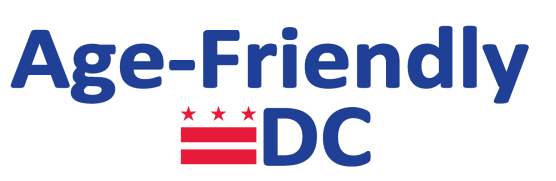 Age-Friendly DC Task ForceThursday February 18, 2015 10:00 amGeorge Washington University Marvin Center 800 21st St. NW, Room 407Washington, DC 20008Meeting NotesThe meeting began at approximately 10:00 and was led by President Knapp until 11:00; a quorum was present. After President Knapp had to leave at 11:00, Deputy Mayor Donald chaired the remainder of the meeting.Meeting Attendees – Task Force Members and Stand-Ins* Deborah Crain-Kemp attended from OP on behalf of Director Shaw** Carol Washington attended from OCTO on behalf of CTO VemulapalliActions:Welcome by President Knapp.Meeting notes approved, as amended.New Business:Age-Friendly DC DashboardThe Age-Friendly DC staff presented the first version of the Age-Friendly DC Dashboard.  Beginning in January, each of the 75 Age-Friendly DC plan strategies was presented to its lead agency to ascertain progress toward implementation.  In collaboration with each lead agency, the Age-Friendly DC staff assigned a color:Green, if progress toward achievement was proceeding well.Yellow, if some progress toward achievement was underway.Red, if no progressFive strategies were assigned gray, if agencies indicated that there was little or no probability that progress toward achieving that strategy could occur in 2016.Attention was directed to strategies assigned red and those that were considered gray. Before the February 2016 Dashboard is posted on the Age-Friendly DC website, Task Force members wanted more time to consider colors assigned.  Particular concern about community non-DC government Task Force member participation was expressed.  In addition Task Force members objected to strategies assigned gray, before further discussion.A special follow-up meeting will be scheduled to enable Task Force members to consider the Dashboard and next steps.  Age-Friendly DC Examples of Success Safe at Home – Task Force Stand-in Brian Footer presented a brief history of the program to offer grants to 60+ year old residents to undertaken home modifications to extend aging in place.  Since the program began in January there have been 376 referrals, 132 intakes, 21 home assessments and 2 home modifications completed before this meeting. ServeDC Snow Team Response - Sareeta Spriggs described ServeDC’s response the blizzard known as, “Snowzilla,” January 23-24.  ServeDC created a map of volunteers overlaid with locations where residents requested snow shoveling assistance team. The volunteer team assisted all 4,000 DC residents who requested assistance.DCOA Needs Assessment – Task Force Member Laura Newland told Task Force members about the $100,000 FY2016 Needs Assessment and Feasibility Study grant that will enable DC government to examine service overlaps, identify cost savings and enable services to be delivered to additional 60+ year old residents.UpdatesAge-Friendly DC’s partner, AARP reported on national and citywide Age-Friendly initiatives.  Nationally the Livability Index has provided Age-Friendly DC and every DC resident with the opportunity to evaluate the livability of their neighborhood.  Locally AARP is working with the faith-based community and held events where Age-Friendly DC was featured.  The Age-Friendly Business initiative will soon hold a Verizon-sponsored recognition breakfast to present the designated businesses.  DC residents are now being asked to nominate businesses to be considered as Age-Friendly Businesses. By mid-May Age-Friendly DC staff will be updating World Health Organization Core Indicator metrics presented in its 2015 report.AnnouncementsAmerican Society on Aging conference March 20th through 24th.  The Office of Planning is revising DC’s Comprehensive Plan  starting in the spring and wants to integrate additional Age-Friendly elements. DC will have DC resident budget engagement forums February 27th  and 29th. DHCD’s Housing Expo June 11th will feature Age-Friendly DC and multiple opportunities DC residents will find useful.Genesis, an intergenerational affordable housing residence will be featured in an upcoming edition of The Beacon Newspapers.  Attend the Alzheimer's Association conference March 5th.DCOA ambassador training is informative and fun; see the DCOA website to participate.The National Prevention Council is working on a healthy aging project. Capitol Hill Village has a Council of Government grant to integrate community-based transportation sources in DC for 60+ year old residents.New Business:Next Age-Friendly DC Task Force meeting, Thursday, May 5th 10-12, location TBA.The meeting was adjourned at 12:10PM.Role/DomainMemberPresentStand InPresentCo-ChairBrenda DonaldYesRachel JosephNoCo-ChairSteven KnappYesRenee McPhatterYesOutdoor SpacesEric ShawNo*Andrea Limauro     NoOutdoor SpacesKathy SykesYesNoneHousingPolly DonaldsonNoJose NunezYesHousingSarah Rosen WartellNoSharon CarneyNoTransportationLeif DormsjoNoGreer GillisYesTransportationChristian KentNoChristiaan BlakeYesSocial ParticipationCharon HinesYesNoneYesSocial ParticipationRon SwandaYesIvan LanierYesRespect/InclusionAlexis TaylorYesJessica HuntNoRespect/InclusionMario Acosta-VelezNoNoneEmploymentDeborah CarrollNoChristine SheltonNoEmploymentRomaine ThomasNoJanet HeisseYesCommunicationArchana VemulapalliNo**Ruth PaganiNoCommunicationStuart RosenthalYesNoneHealth ServicesLaura NewlandYesBrian FooterYesHealth ServicesSaul LevinNoSejal PatelYesEmergency PrepKevin DonahueNoStephanie MaltzYesEmergency PrepLinda MathesNoPaul CardenNoElder AbuseLaura Green ZeilingerNoDr. Sheila JonesYesElder AbuseKathleen QuinnNoNoneEducationJennifer NilesNoAaron ParrottYesEconomic Dev.Brian KennerNoLavar YoumansNoCommunity Dev.Courtney SnowdenNoNone